Publicado en  el 10/02/2015 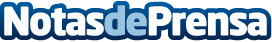 MEET 2015 reúne a empresas y emprendedores con el talento universitarioDatos de contacto:Nota de prensa publicada en: https://www.notasdeprensa.es/meet-2015-reune-a-empresas-y-emprendedores-con Categorias: Eventos http://www.notasdeprensa.es